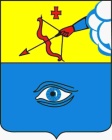 ПОСТАНОВЛЕНИЕ__09.04.2024___                                                                                       № __19/7__ г. ГлазовО подготовке к проведению празднования Дня Победы в Великой Отечественной войне 1941-1945 годов в городе Глазове в 2024 годуНа основании Федерального закона от 06.10.2003 № 131-ФЗ «Об общих принципах организации местного самоуправления в Российской Федерации», во исполнение Федерального закона от 13 марта 1995 года № 32-ФЗ «О днях воинской славы и памятных датах России»,  ПОСТАНОВЛЯЮ:Утвердить прилагаемый Состав организационного комитета по подготовке и проведению празднования 79-й годовщины Победы в Великой Отечественной войне 1941-1945 годов в городе Глазове в 2024 году (далее – организационный комитет).Организационному комитету утвердить план основных мероприятий по подготовке и проведению празднования 79-й годовщины Победы в Великой Отечественной войне 1941-1945 годов.Предложить руководителям учреждений, организаций, предприятий города независимо от форм собственности в связи с празднованием 79-й годовщины Победы в Великой Отечественной войне 1941-1945 годов провести торжественные мероприятия по чествованию ветеранов войны и труда. Рекомендовать средствам массовой информации города Глазова организовать публикацию материалов, посвященных героизму ветеранов войны и трудового фронта в годы Великой Отечественной войны 1941-1945 годов. Настоящее постановление подлежит официальному опубликованию. Контроль за исполнением настоящего постановления возложить на Первого заместителя Главы Администрации города Глазова.УТВЕРЖДЕНпостановлением Администрации города Глазоваот _09.04.2024_ № __19/7__СОСТАВ организационного комитета по подготовке и проведению празднования 79-й годовщины Победы в Великой Отечественной войне 1941-1945 годов в городе Глазове в 2024 годуАдминистрация муниципального образования «Городской округ «Город Глазов» Удмуртской Республики»(Администрация города Глазова) «Удмурт Элькунысь«Глазкар»  кар округ»муниципал кылдытэтлэн Администрациез(Глазкарлэн Администрациез)Глава города ГлазоваС.Н. КоноваловПредседатель оргкомитета:Председатель оргкомитета:Коновалов Сергей Николаевич- Глава города ГлазоваЗаместитель председателя:Заместитель председателя:Станкевич Ольга Владимировна- Первый заместитель Главы Администрации города Глазова Члены организационного комитета:Члены организационного комитета:Блинов Сергей Константинович- директор  МУП «Жилищно-коммунальное управление» (по согласованию);Бочкарева Наталья Александровна- начальник управления экономики, развития города, промышленности, потребительского рынка и предпринимательства Администрации  города  Глазова;Волков Игорь Анатольевич- председатель Глазовской городской Думы (по согласованию);Зыкин Евгений Витальевич- начальник Межмуниципального отдела МВД России «Глазовский» (по согласованию);Корепанов Алексей Леонидович - начальник отдела военного комиссариата Удмуртской Республики по городу Глазов, Глазовскому, Балезинскому  и Ярскому районам (по согласованию);Ложкин Василий Александрович- председатель Глазовского городского Совета ветеранов войны, труда и вооруженных  сил и правоохранительных органов (по согласованию);Мурсков Андрей Геннадьевич- генеральный директор МАУ «СКК «Прогресс» (по согласованию);Науменко Лариса Эдуардовна- начальник управления культуры, спорта и молодежной политики Администрации  города  Глазова;Обухова Ольга Олеговна- начальник управления образования Администрации  города  Глазова;Петров Игорь Владимирович- начальник управления финансов Администрации города  Глазова;Проц Ольга Александровна- директор МБУК «Культурный  центр «Россия» (по согласованию);Хлебников Владимир Евгеньевич- председатель местного отделения ДОСААФ города Глазова, председатель Общественного совета города ГлазоваЧиговская - Назарова Янина Александровна - ректор ФГБОУ ВО «Глазовский государственный инженерно-педагогический университет им. В.Г. Короленко» (по согласованию);Шейко Евгений Юрьевич- начальник управления жилищно-коммунального хозяйства Администрации  города  Глазова.